.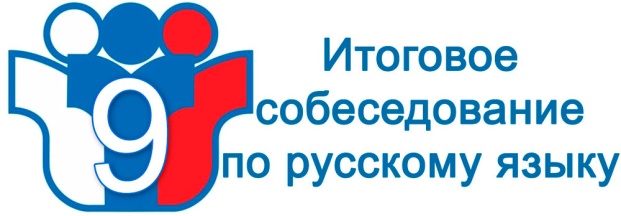 Итоговое собеседование в 9 классахСроки проведения итогового собеседования в 2022 году: •9 февраля 2022 года (основной срок)•9 марта 2022 года (дополнительный срок)•16 мая 2022 года (дополнительный срок)Аккредитация граждан в качестве общественных наблюдателейОбщественными наблюдателями при проведении итогового собеседования признаются совершеннолетние граждане РФ, получившие аккредитацию в соответствии с Порядком.С 24 января по 03 февраля 2022 года граждане на основании документа, удостоверяющего личность, заполняют форму заявления на аккредитацию их в качестве общественного наблюдателя при проведении итогового собеседования в 2022 году. Статус общественного наблюдателя подтверждается удостоверением с указанием даты и места осуществления общественного наблюдения, которое выдаётся гражданину.Порядок проведения итогового собеседования Общие сведения о проведении итогового собеседования:1. Итоговое собеседование по русскому языку проводится для обучающихся, экстернов  по текстам, темам и заданиям, сформированным по часовым поясам Федеральной службой по надзору в сфере образования и науки (далее – Рособрнадзор).Вскрытие комплекта текстов, тем и заданий итогового собеседования по русскому языку до начала проведения итогового собеседования по русскому языку не допускается.2. Технология проведения итогового собеседования предполагает устное выполнение участниками заданий КИМ.3. КИМ состоит из четырех заданий, включающих в себя чтение текста вслух, пересказ текста с привлечением дополнительной информации, монологическое высказывание по одной из выбранных тем и диалог с экзаменатором-собеседником.4. На выполнение работы каждому участнику отводится в среднем 15 минут.  Для лиц с ОВЗ и детей-инвалидов продолжительность итогового собеседования по русскому языку увеличивается на 30 минут.5. Итоговое собеседование обучающихся проводится в школе.6. Итоговое собеседование проходит в аудиториях проведения с оборудованным рабочим местом (компьютер, микрофон) для осуществления аудиозаписи ответов участников итогового собеседования, либо с использованием диктофона7. Оценка выполнения заданий итогового собеседования осуществляется в соответствии с одним из следующих вариантов: первый вариант: экспертом непосредственно в процессе ответа участника по специально разработанным критериям по системе «зачет/незачет». При этом повторно прослушиваются и оцениваются записи ответов отдельных участников (при необходимости); второй вариант: экспертом после окончания проведения итогового собеседования по специально разработанным критериям по системе «зачет/незачет».8. Зачёт выставляется участникам, набравшим не менее 10 баллов. Общее количество баллов за выполнение всей работы – 20. Проверка ответов участников итогового собеседования по русскому языку завершается не позднее чем через пять календарных дней с даты его проведения.9. КИМ итогового собеседования получает ответственный за проведение итогового собеседования от РЦОИ в день проведения итогового собеседования посредством корпоративной защищенной сети передачи данных не ранее 7.30.10. Критерии для экспертов являются общими для всех вариантов и размещаются на официальном сайте ФГБНУ «ФИПИ» в разделе «ОГЭ и ГВЭ-9» (вкладка «Демоверсии, спецификации, кодификаторы», «Русский язык», «Ру-итоговое собеседование»).11. Повторно допускаются к итоговому собеседованию по русскому языку в дополнительные сроки в текущем учебном году (во вторую рабочую среду марта и первый рабочий понедельник мая) следующие обучающиеся: - не явившиеся на итоговое собеседование по русскому языку по уважительным причинам (болезнь или иные обстоятельства), подтвержденным документально; - не завершившие итоговое собеседование по русскому языку по уважительным причинам (болезнь или иные обстоятельства), подтвержденным документально.12. С результатами итогового собеседования выпускники текущего года могут ознакомиться в своей школе. Результаты итогового собеседования будут известны не позднее 22 февраля. Срок действия итогового собеседования как допуск к ГИА – бессрочно. Демоверсия варианта итогового собеседования с сайта http://www.fipi.ru/Критерии оценивания выполнения заданий итогового собеседования по русскому языку в 2022 году с сайта http://www.fipi.ru/ Варианты итогового пробного итогового собеседования с сайта https://4ege.ru/ для подготовки